Аналитический отчет о результатах диагностических работ, направленных на формирование функциональной грамотности обучающихся  8-9 -х классов филиала МБОУ «Жариковская СОШ ПМО» в с. БогуславкаВ октябре 2022 года были проведены диагностические работы для оценки уровня достижения функциональной грамотности учащихся 8 и 9 классов по направлениям: естественно-научная, математическая, читательская грамотность. Работы были проведены на основе размещенного на портале РЭШ электронного банка заданий для оценки функциональной грамотности (fg.resh.edu.ru) Учащиеся 8-9 классов выполняли работы только на компьютерах в кабинете информатики с привлечением классных руководителей в урочное время в связи с необходимостью подвоза детей. По завершении результаты работ размещены в системе ВСОКО. Анализ результатов (отчеты, сформированные автоматически в личном кабинете на сайте РЭШ в сравнении с выборкой)Раздел 1. 9 класс.Естественно-научная грамотностьРезультаты выполнения диагностической работы по функциональной грамотности (Естественнонаучная грамотность)Форма 1. Результаты выполнения диагностической работы по функциональной грамотности (Естественно-научная грамотность)(Естественно-научная грамотность) средний процент по выборке 44, стандартное отклонение 18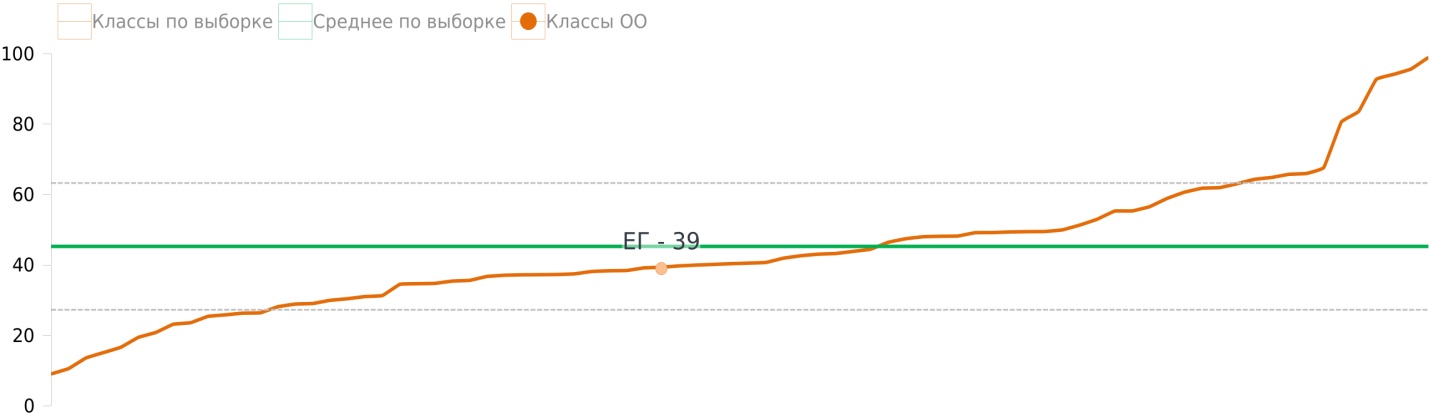 Форма 2. Результаты выполнения диагностической работы по функциональной грамотности по учащимся (Естественно-научная грамотность)Форма 3. Результаты выполнения заданий по функциональной грамотностиФорма 4. Распределение учащихся по уровням сформированности функциональной грамотностиВыводы: Обучающиеся показали результаты 67% низкий и 33% средний.  Учащиеся не могут применить соответствующие естественно-научные знания для объяснения явления, недостаточно владеют умением делать и научно обосновывать прогнозы о протекании процесса или явления. По результатам диагностики можно рекомендовать:в рамках преподавания предметов «физика, биология, химия, георафия» увеличить долю заданий, направленных на развитие естественнонаучной грамотности и компенсацию метапредметных дефицитов; в рамках внутришкольного мониторинга качества образования обратить внимание на технологии, которые помогают реализовать системно-деятельностный подход в обучении и обеспечивают положительную динамику в формировании универсальных учебных действий, в частности естественнонаучной грамотности.учителям-предметникам в дальнейшей работе по формированию естественно-научной грамотности учащихся необходимо включать задания на отработку таких умений, как: применение соответствующих естественно-научных знаний для объяснения явления; делать и научно обосновывать прогнозы о протекании процесса или явления, описывать или оценивать способы, которые используют ученые, чтобы обеспечить надежность данных и достоверность объяснений.Математическая грамотность.Результаты выполнения диагностической работы по функциональной грамотности (Математическая грамотность)Форма 1. Выводы:Обучающиеся показали результаты 67% низкий и 33% средний.  Особые затруднения вызвали задания на преобразование формул и перевод одной единицы измерения в другую, определение прямой и обратной пропорциональности, использование формулы площади круга для решения задач.Рекомендации:в рамках преподавания предметов «математика» увеличить долю заданий, направленных на развитие математической грамотности и компенсацию метапредметных дефицитов; в рамках внутришкольного мониторинга качества образования обратить внимание на технологии, которые помогают реализовать системно-деятельностный подход в обучении и обеспечивают положительную динамику в формировании универсальных учебных действий, в частности математической грамотности.учителям-предметникам необходимо обратить внимание на отработку таких умений, как: использовать формулу площади круга для решения задач; использовать прямо пропорциональную зависимость величин; проводить округление до заданного разряда; проводить округление по смыслу; использовать формулу длины окружности для решения задач.Читательская грамотность.Результаты.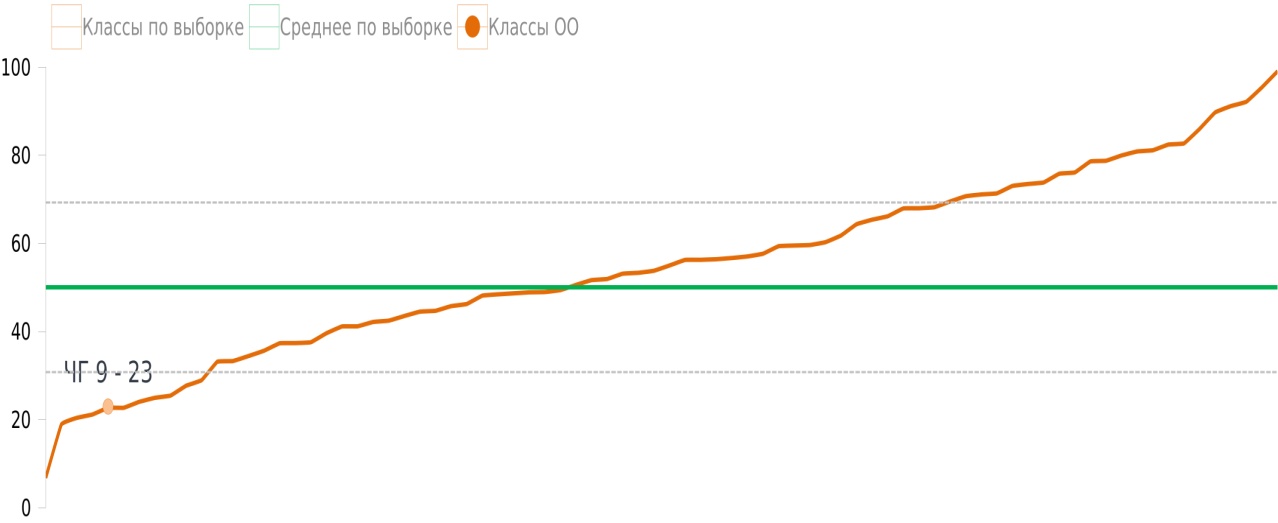 Выводы:Обучающиеся показали результаты по уровням недостаточный -33% , низкий -33%, средний – 33%.  Результаты д.р. показали, что у учеников есть сложности с нахождением и извлечением информации из текста, устанавливанием связи между событиями или утверждениями, с пониманием смысловой структуры текста, с заключением вывода на основе интеграции информации из разных частей текста или разных текстов, с оцениванием объективности и надежности источника информации, с использованием информации из текста для решения практической задачи с привлечением фоновых знанийПо результатам диагностики можно рекомендовать:в рамках преподавания предметов «русский язык и литература» увеличить долю заданий, направленных на развитие читательской грамотности и компенсацию метапредметных дефицитов; в рамках внутришкольного мониторинга качества образования обратить внимание на технологии, которые помогают реализовать системно-деятельностный подход в обучении и обеспечивают положительную динамику в формировании универсальных учебных действий, в частности читательской грамотности.учителям-предметникам в дальнейшей работе по формированию читательской грамотности учащихся необходимо включать задания на отработку таких умений, как: оценивать объективность , надежность источника информации; делать выводы на основе интеграции информации из разных частей текста или разных текстов; использовать информацию из текста для решения практической задачи с привлечением фоновых знаний; делать выводы на основе информации, представленной в одном фрагменте текста; устанавливать связи между событиями или утверждениями (причинно-следственные отношения, отношения аргумент – контраргумент, тезис – пример, сходство – различие и др.).Раздел 2.  8 класс.Естественно-научная грамотностьРезультатыФорма 4. Распределение учащихся по уровням сформированности функциональной 
грамотности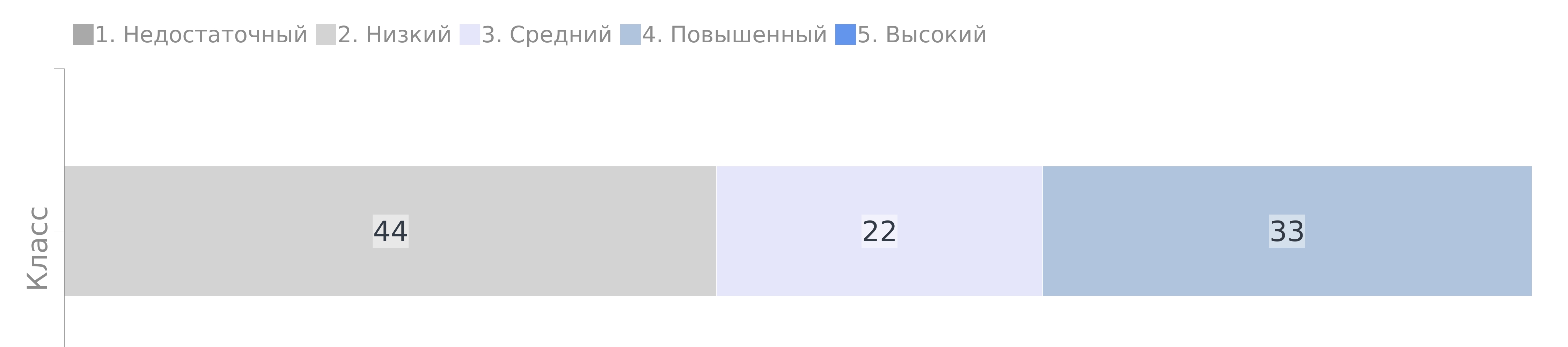 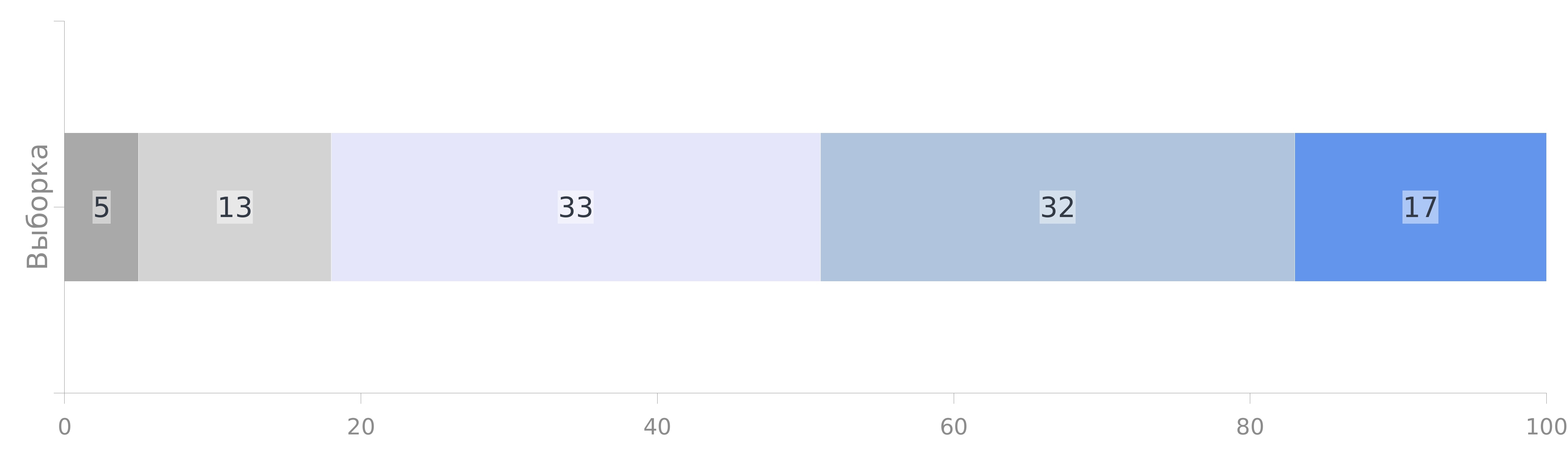 Выводы:Обучающиеся показали результаты по уровням низкий -44%, средний – 22%, повышенный - 33.  Результаты д.р. показали, что у учеников есть сложности с оцениванием объективности и надежности источника информации, с использованием информации из текста для решения практической задачи с привлечением фоновых знаний.По результатам диагностики можно рекомендовать:в рамках преподавания предметов «русский язык и литература» увеличить долю заданий, направленных на развитие читательской грамотности и компенсацию метапредметных дефицитов; в рамках внутришкольного мониторинга качества образования обратить внимание на технологии, которые помогают реализовать системно-деятельностный подход в обучении и обеспечивают положительную динамику в формировании универсальных учебных действий, в частности читательской грамотности.учителям-предметникам в дальнейшей работе по формированию читательской грамотности учащихся необходимо включать задания на отработку таких умений, как: оценивать объективность , надежность источника информации; делать выводы на основе интеграции информации из разных частей текста или разных текстов; использовать информацию из текста для решения практической задачи с привлечением фоновых знаний; делать выводы на основе информации, представленной в одном фрагменте текста; устанавливать связи между событиями или утверждениями (причинно-следственные отношения, отношения аргумент – контраргумент, тезис – пример, сходство – различие и др.).КлассУчастникСумма балловМаксимальный баллПроцент выполненияУровень сформированности ФГ123456789ЕГРабота 141136,36Низкий010000120ЕГРабота 261154,55Средний110011020ЕГРабота 331127,27Низкий010011000КлассОбщий балл
(% от макс. балла)Процент учащихся, достигших базового уровня ФГЕГ (учащихся - 3)39100Среднее по выборке (учащихся - 10000)4582ЕГЕГЕГЕГ№ФИО (номер) учащегосяОбщий балл
 (% от макс. балла)Уровень достижения ФГ1Работа 136Низкий2Работа 255Средний3Работа 327НизкийВ среднем по классу:В среднем по классу:39№ задания в вариантеНомер задания в комплексном заданииЧто оценивается в задании (объект оценки)Баллы за заданиеПроцент выполнения (школа)Процент 
выполнения 
(выборка)Естественно-научная грамотность. Диагностическая работа (2021), вариант 1Естественно-научная грамотность. Диагностическая работа (2021), вариант 1Естественно-научная грамотность. Диагностическая работа (2021), вариант 1Естественно-научная грамотность. Диагностическая работа (2021), вариант 1Естественно-научная грамотность. Диагностическая работа (2021), вариант 1Естественно-научная грамотность. Диагностическая работа (2021), вариант 1ЕНГ. Кто дальше и кто быстрее. 8 кл.ЕНГ. Кто дальше и кто быстрее. 8 кл.ЕНГ. Кто дальше и кто быстрее. 8 кл.ЕНГ. Кто дальше и кто быстрее. 8 кл.ЕНГ. Кто дальше и кто быстрее. 8 кл.ЕНГ. Кто дальше и кто быстрее. 8 кл.11Применить соответствующие естественно-научные знания для объяснения явления1335422Распознавать и формулировать цель данного исследования11007433Описывать или оценивать способы, которые используют ученые, чтобы обеспечить надежность данных и достоверность объяснений103444Применить соответствующие естественно-научные знания для объяснения явления202255Анализировать, интерпретировать данные и делать соответствующие выводы167426ЕНГ. Красный прилив. 8 кл.ЕНГ. Красный прилив. 8 кл.ЕНГ. Красный прилив. 8 кл.ЕНГ. Красный прилив. 8 кл.ЕНГ. Красный прилив. 8 кл.ЕНГ. Красный прилив. 8 кл.61Анализировать, интерпретировать данные и делать соответствующие выводы1676472Применить соответствующие естественно-научные знания для объяснения явления1335383Делать и научно обосновывать прогнозы о протекании процесса или явления2674494Выдвигать объяснительные гипотезы и предлагать способы их проверки10465УровеньКлассВыборкаНедостаточный018Низкий6726Средний3329Повышенный016Высокий011КлассУчастникСумма балловМаксимальный баллПроцент выполненияУровень сформированности ФГ12345678МГ 9Работа 161442,86Средний22001001МГ 9Работа 241428,57Низкий02011000МГ 9Работа 351435,71Низкий12001001КлассОбщий балл
(% от макс. балла)Общий балл
(% от макс. балла)Процент учащихся, достигших базового уровня ФГПроцент учащихся, достигших базового уровня ФГПроцент учащихся, достигших базового уровня ФГМГ 9 (учащихся - 3)3636100100100Среднее по выборке (учащихся - 10000)4848878787Средний процент по выборке 48, стандартное отклонение 18Средний процент по выборке 48, стандартное отклонение 18Средний процент по выборке 48, стандартное отклонение 18Средний процент по выборке 48, стандартное отклонение 18Средний процент по выборке 48, стандартное отклонение 18Средний процент по выборке 48, стандартное отклонение 18Средний процент по выборке 48, стандартное отклонение 18Средний процент по выборке 48, стандартное отклонение 18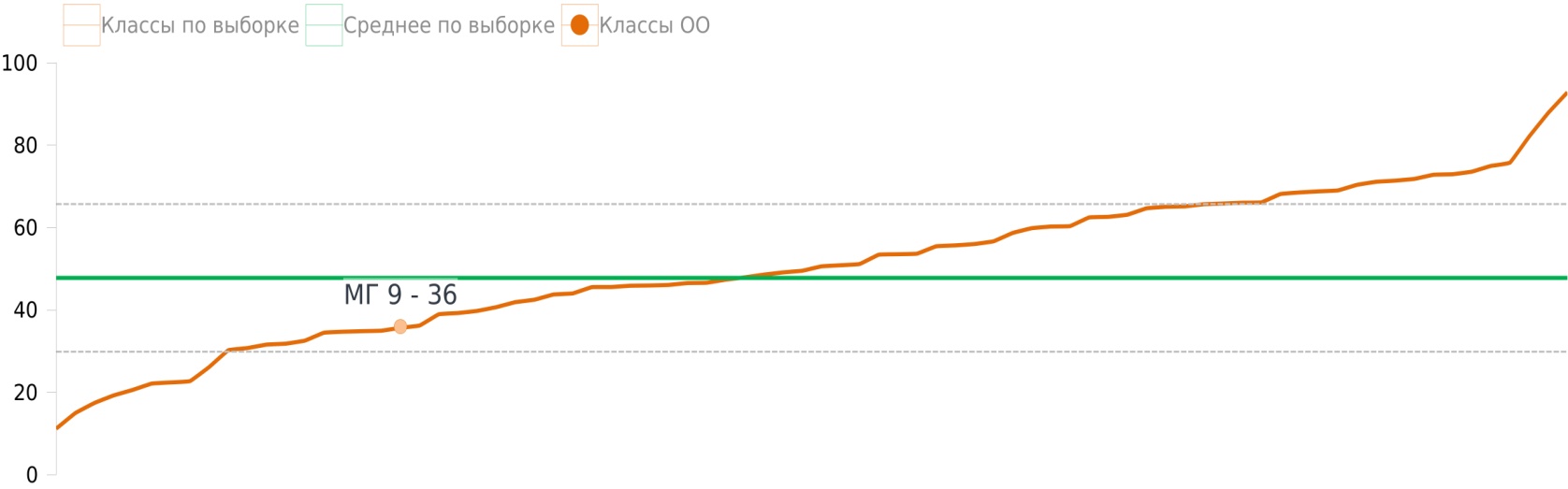 Форма 2. Результаты выполнения диагностической работы по функциональной 
грамотности по учащимся (Математическая грамотность)Форма 2. Результаты выполнения диагностической работы по функциональной 
грамотности по учащимся (Математическая грамотность)Форма 2. Результаты выполнения диагностической работы по функциональной 
грамотности по учащимся (Математическая грамотность)Форма 2. Результаты выполнения диагностической работы по функциональной 
грамотности по учащимся (Математическая грамотность)Форма 2. Результаты выполнения диагностической работы по функциональной 
грамотности по учащимся (Математическая грамотность)Форма 2. Результаты выполнения диагностической работы по функциональной 
грамотности по учащимся (Математическая грамотность)Форма 2. Результаты выполнения диагностической работы по функциональной 
грамотности по учащимся (Математическая грамотность)Форма 2. Результаты выполнения диагностической работы по функциональной 
грамотности по учащимся (Математическая грамотность)Форма 2. Результаты выполнения диагностической работы по функциональной 
грамотности по учащимся (Математическая грамотность)Форма 2. Результаты выполнения диагностической работы по функциональной 
грамотности по учащимся (Математическая грамотность)№ФИО (номер) учащегосяОбщий балл
 (% от макс. балла)Общий балл
 (% от макс. балла)Общий балл
 (% от макс. балла)Уровень достижения ФГУровень достижения ФГ1Работа 1434343СреднийСредний2Работа 2292929НизкийНизкий3Работа 3363636НизкийНизкийВ среднем по классу:В среднем по классу:363636Форма 3. Результаты выполнения заданий по функциональной грамотностиФорма 3. Результаты выполнения заданий по функциональной грамотностиФорма 3. Результаты выполнения заданий по функциональной грамотностиФорма 3. Результаты выполнения заданий по функциональной грамотностиФорма 3. Результаты выполнения заданий по функциональной грамотностиФорма 3. Результаты выполнения заданий по функциональной грамотности№ задания в вариантеНомер задания в комплексном заданииЧто оценивается в задании (объект оценки)Баллы за заданиеПроцент выполнения (школа)Процент 
выполнения 
(выборка)Математическая грамотность. Диагностическая работа (2021), вариант 2Математическая грамотность. Диагностическая работа (2021), вариант 2Математическая грамотность. Диагностическая работа (2021), вариант 2Математическая грамотность. Диагностическая работа (2021), вариант 2Математическая грамотность. Диагностическая работа (2021), вариант 2Математическая грамотность. Диагностическая работа (2021), вариант 2Математическая грамотность, Инфузия, 8 классМатематическая грамотность, Инфузия, 8 классМатематическая грамотность, Инфузия, 8 классМатематическая грамотность, Инфузия, 8 классМатематическая грамотность, Инфузия, 8 классМатематическая грамотность, Инфузия, 8 класс11Извлекать информацию из текста, переводить из одной единицы измерения в другую (из часов в минуты, из литров в миллилитры), вычислять отношение величин2507622Вычислять по формуле, переводить из одной единицы измерения в другую (из литров в миллилитры, из часов в минуты), округлять числа21006633Преобразовывать формулу, переводить из одной единицы измерения в другую (из часов в минуты, из литров в миллилитры)204744Вычислять по формуле, распознавать прямую и обратную пропорциональности; сравнивать числа217428МГ. Многоярусный торт. 8 кл.МГ. Многоярусный торт. 8 кл.МГ. Многоярусный торт. 8 кл.МГ. Многоярусный торт. 8 кл.МГ. Многоярусный торт. 8 кл.МГ. Многоярусный торт. 8 кл.51Вычислять процент от числа в реальной ситуации11005962Использовать формулу площади круга для решения задач, использовать прямо пропорциональную зависимость величин, проводить округление до заданного разряда202173Использовать формулу длины окружности для решения задач, проводить округление по смыслу201884Использовать представления об измерениях прямоугольного параллелепипеда для решения задач167736Форма 4. Распределение учащихся по уровням сформированности функциональной 
грамотностиФорма 4. Распределение учащихся по уровням сформированности функциональной 
грамотностиФорма 4. Распределение учащихся по уровням сформированности функциональной 
грамотностиФорма 4. Распределение учащихся по уровням сформированности функциональной 
грамотностиФорма 4. Распределение учащихся по уровням сформированности функциональной 
грамотностиФорма 4. Распределение учащихся по уровням сформированности функциональной 
грамотностиФорма 4. Распределение учащихся по уровням сформированности функциональной 
грамотностиФорма 4. Распределение учащихся по уровням сформированности функциональной 
грамотности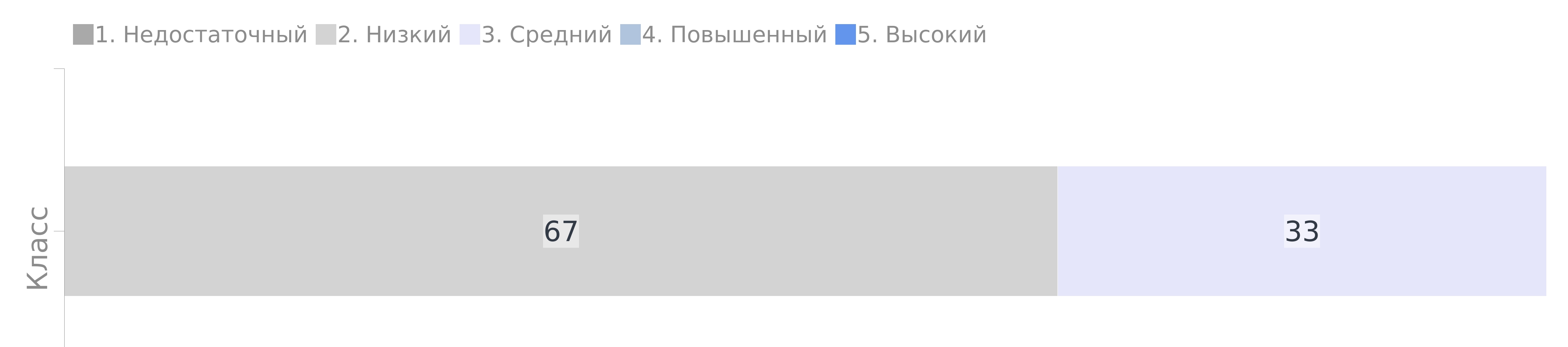 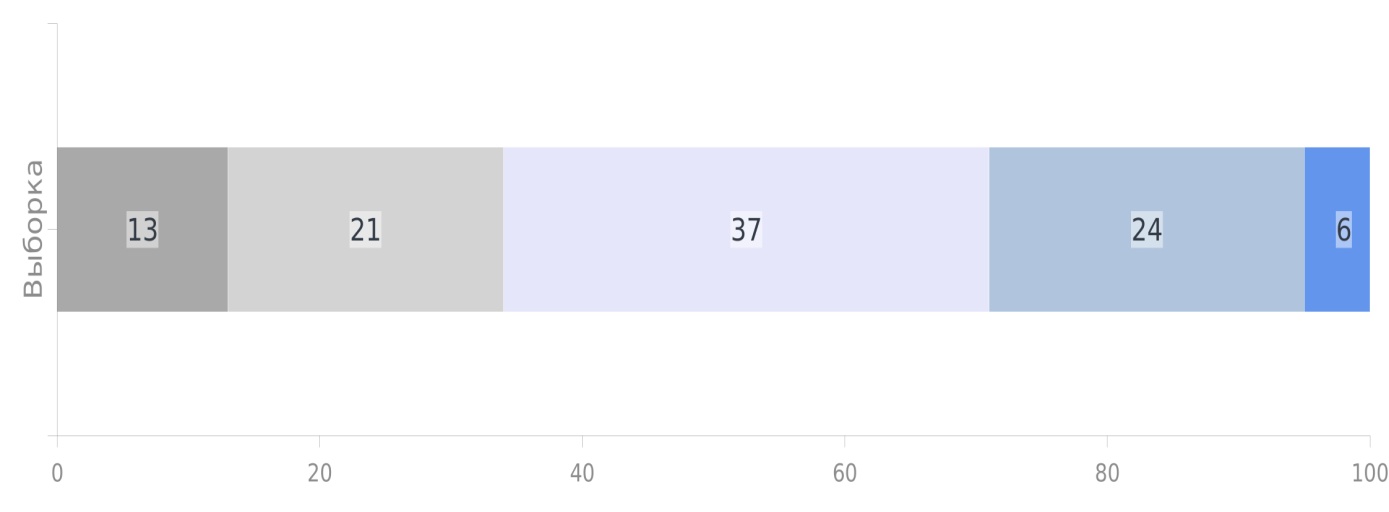 УровеньКлассВыборкаНедостаточный013Низкий6721Средний3337Повышенный024Высокий06КлассУчастникСумма балловМаксимальный баллПроцент выполненияУровень сформированности ФГ12345678910111213141516ЧГ 9Работа 132213,64Недостаточный0002000000000100ЧГ 9Работа 242218,18Низкий0002001000000100ЧГ 9Работа 382236,36Средний0102001010100110Форма 1. Результаты выполнения диагностической работы по функциональной грамотности.Форма 1. Результаты выполнения диагностической работы по функциональной грамотности.Форма 1. Результаты выполнения диагностической работы по функциональной грамотности.Форма 1. Результаты выполнения диагностической работы по функциональной грамотности.КлассОбщий балл
(% от макс. балла)Процент учащихся, достигших базового уровня ФГЧГ 9 (учащихся - 3)2367Среднее по выборке (учащихся - 10000)5088Форма 2. Результаты выполнения диагностической работы по функциональной 
грамотности по учащимся (Читательская грамотность)Форма 2. Результаты выполнения диагностической работы по функциональной 
грамотности по учащимся (Читательская грамотность)Форма 2. Результаты выполнения диагностической работы по функциональной 
грамотности по учащимся (Читательская грамотность)Форма 2. Результаты выполнения диагностической работы по функциональной 
грамотности по учащимся (Читательская грамотность)Форма 2. Результаты выполнения диагностической работы по функциональной 
грамотности по учащимся (Читательская грамотность)Форма 2. Результаты выполнения диагностической работы по функциональной 
грамотности по учащимся (Читательская грамотность)Форма 2. Результаты выполнения диагностической работы по функциональной 
грамотности по учащимся (Читательская грамотность)Форма 2. Результаты выполнения диагностической работы по функциональной 
грамотности по учащимся (Читательская грамотность)Форма 2. Результаты выполнения диагностической работы по функциональной 
грамотности по учащимся (Читательская грамотность)Форма 2. Результаты выполнения диагностической работы по функциональной 
грамотности по учащимся (Читательская грамотность)№ФИО (номер) учащегосяФИО (номер) учащегосяФИО (номер) учащегосяОбщий балл
 (% от макс. балла)Уровень достижения ФГУровень достижения ФГУровень достижения ФГ1Работа 1Работа 1Работа 114НедостаточныйНедостаточныйНедостаточный2Работа 2Работа 2Работа 218НизкийНизкийНизкий3Работа 3Работа 3Работа 336СреднийСреднийСреднийВ среднем по классу:В среднем по классу:В среднем по классу:В среднем по классу:23Форма 3. Результаты выполнения заданий по функциональной грамотностиФорма 3. Результаты выполнения заданий по функциональной грамотностиФорма 3. Результаты выполнения заданий по функциональной грамотностиФорма 3. Результаты выполнения заданий по функциональной грамотностиФорма 3. Результаты выполнения заданий по функциональной грамотностиФорма 3. Результаты выполнения заданий по функциональной грамотностиФорма 3. Результаты выполнения заданий по функциональной грамотностиФорма 3. Результаты выполнения заданий по функциональной грамотностиФорма 3. Результаты выполнения заданий по функциональной грамотностиФорма 3. Результаты выполнения заданий по функциональной грамотностиФорма 3. Результаты выполнения заданий по функциональной грамотности№ задания в варианте№ задания в вариантеНомер задания в комплексном заданииЧто оценивается в задании (объект оценки)Что оценивается в задании (объект оценки)Что оценивается в задании (объект оценки)Баллы за заданиеПроцент выполнения (школа)Процент выполнения (школа)Процент 
выполнения 
(выборка)Процент 
выполнения 
(выборка)Читательская грамотность. Диагностическая работа (2021), вариант 2Читательская грамотность. Диагностическая работа (2021), вариант 2Читательская грамотность. Диагностическая работа (2021), вариант 2Читательская грамотность. Диагностическая работа (2021), вариант 2Читательская грамотность. Диагностическая работа (2021), вариант 2Читательская грамотность. Диагностическая работа (2021), вариант 2Читательская грамотность. Диагностическая работа (2021), вариант 2Читательская грамотность. Диагностическая работа (2021), вариант 2Читательская грамотность. Диагностическая работа (2021), вариант 2Читательская грамотность. Диагностическая работа (2021), вариант 2Читательская грамотность. Диагностическая работа (2021), вариант 2Читательская грамотность, Фильм, 8 класс, осень 2021Читательская грамотность, Фильм, 8 класс, осень 2021Читательская грамотность, Фильм, 8 класс, осень 2021Читательская грамотность, Фильм, 8 класс, осень 2021Читательская грамотность, Фильм, 8 класс, осень 2021Читательская грамотность, Фильм, 8 класс, осень 2021Читательская грамотность, Фильм, 8 класс, осень 2021Читательская грамотность, Фильм, 8 класс, осень 2021Читательская грамотность, Фильм, 8 класс, осень 2021Читательская грамотность, Фильм, 8 класс, осень 2021Читательская грамотность, Фильм, 8 класс, осень 2021111Находить и извлекать одну единицу информацииНаходить и извлекать одну единицу информацииНаходить и извлекать одну единицу информации1007979222Находить и извлекать несколько единиц информации, расположенных в разных фрагментах текстаНаходить и извлекать несколько единиц информации, расположенных в разных фрагментах текстаНаходить и извлекать несколько единиц информации, расположенных в разных фрагментах текста133335353333Устанавливать связи между событиями или утверждениями (причинно-следственные отношения, отношения аргумент – контраргумент, тезис – пример, сходство – различие и др.)Устанавливать связи между событиями или утверждениями (причинно-следственные отношения, отношения аргумент – контраргумент, тезис – пример, сходство – различие и др.)Устанавливать связи между событиями или утверждениями (причинно-следственные отношения, отношения аргумент – контраргумент, тезис – пример, сходство – различие и др.)10048483ЧТ. Фильм, 8 класс, 4/9ЧТ. Фильм, 8 класс, 4/9ЧТ. Фильм, 8 класс, 4/9ЧТ. Фильм, 8 класс, 4/9ЧТ. Фильм, 8 класс, 4/9ЧТ. Фильм, 8 класс, 4/9ЧТ. Фильм, 8 класс, 4/9ЧТ. Фильм, 8 класс, 4/9ЧТ. Фильм, 8 класс, 4/9ЧТ. Фильм, 8 класс, 4/9ЧТ. Фильм, 8 класс, 4/9441Устанавливать связи между событиями или утверждениями (причинно-следственные отношения, отношения аргумент – контраргумент, тезис – пример, сходство – различие и др.)Устанавливать связи между событиями или утверждениями (причинно-следственные отношения, отношения аргумент – контраргумент, тезис – пример, сходство – различие и др.)Устанавливать связи между событиями или утверждениями (причинно-следственные отношения, отношения аргумент – контраргумент, тезис – пример, сходство – различие и др.)210010053532Читательская грамотность, Фильм, 8 класс, осень 2021Читательская грамотность, Фильм, 8 класс, осень 2021Читательская грамотность, Фильм, 8 класс, осень 2021Читательская грамотность, Фильм, 8 класс, осень 2021Читательская грамотность, Фильм, 8 класс, осень 2021Читательская грамотность, Фильм, 8 класс, осень 2021Читательская грамотность, Фильм, 8 класс, осень 2021Читательская грамотность, Фильм, 8 класс, осень 2021Читательская грамотность, Фильм, 8 класс, осень 2021Читательская грамотность, Фильм, 8 класс, осень 2021Читательская грамотность, Фильм, 8 класс, осень 2021555Находить и извлекать несколько единиц информации, расположенных в разных фрагментах текстаНаходить и извлекать несколько единиц информации, расположенных в разных фрагментах текстаНаходить и извлекать несколько единиц информации, расположенных в разных фрагментах текста2007171666Понимать смысловую структуру текста (определять тему, главную мысль/идею, назначение текста, смысл заглавия текста)Понимать смысловую структуру текста (определять тему, главную мысль/идею, назначение текста, смысл заглавия текста)Понимать смысловую структуру текста (определять тему, главную мысль/идею, назначение текста, смысл заглавия текста)2003737777Находить и извлекать одну единицу информацииНаходить и извлекать одну единицу информацииНаходить и извлекать одну единицу информации167677474888Делать выводы на основе интеграции информации из разных частей текста или разных текстовДелать выводы на основе интеграции информации из разных частей текста или разных текстовДелать выводы на основе интеграции информации из разных частей текста или разных текстов1004545999Устанавливать взаимосвязи между элементами/частями текста или текстамиУстанавливать взаимосвязи между элементами/частями текста или текстамиУстанавливать взаимосвязи между элементами/частями текста или текстами1333358587Читательская грамотность, Сигналы, 8 класс, осень 2021Читательская грамотность, Сигналы, 8 класс, осень 2021Читательская грамотность, Сигналы, 8 класс, осень 2021Читательская грамотность, Сигналы, 8 класс, осень 2021Читательская грамотность, Сигналы, 8 класс, осень 2021Читательская грамотность, Сигналы, 8 класс, осень 2021Читательская грамотность, Сигналы, 8 класс, осень 2021Читательская грамотность, Сигналы, 8 класс, осень 2021Читательская грамотность, Сигналы, 8 класс, осень 2021Читательская грамотность, Сигналы, 8 класс, осень 2021Читательская грамотность, Сигналы, 8 класс, осень 202110101Делать выводы на основе интеграции информации из разных частей текста или разных текстовДелать выводы на основе интеграции информации из разных частей текста или разных текстовДелать выводы на основе интеграции информации из разных частей текста или разных текстов100414111112Устанавливать связи между событиями или утверждениями (причинно-следственные отношения, отношения аргумент – контраргумент, тезис – пример, сходство – различие и др.)Устанавливать связи между событиями или утверждениями (причинно-следственные отношения, отношения аргумент – контраргумент, тезис – пример, сходство – различие и др.)Устанавливать связи между событиями или утверждениями (причинно-следственные отношения, отношения аргумент – контраргумент, тезис – пример, сходство – различие и др.)13333545412123Делать выводы на основе информации, представленной в одном фрагменте текстаДелать выводы на основе информации, представленной в одном фрагменте текстаДелать выводы на основе информации, представленной в одном фрагменте текста100555513134Оценивать объективность, надежность источника информацииОценивать объективность, надежность источника информацииОценивать объективность, надежность источника информации200363614145Обнаруживать противоречия, содержащиеся в одном или нескольких текстахОбнаруживать противоречия, содержащиеся в одном или нескольких текстахОбнаруживать противоречия, содержащиеся в одном или нескольких текстах1100100565615156Оценивать полноту, достоверность информации, содержащуюся в одном или нескольких текстахОценивать полноту, достоверность информации, содержащуюся в одном или нескольких текстахОценивать полноту, достоверность информации, содержащуюся в одном или нескольких текстах21717444416167Использовать информацию из текста для решения практической задачи с привлечением фоновых знанийИспользовать информацию из текста для решения практической задачи с привлечением фоновых знанийИспользовать информацию из текста для решения практической задачи с привлечением фоновых знаний200282810Форма 4. Распределение учащихся по уровням сформированности функциональной грамотностиФорма 4. Распределение учащихся по уровням сформированности функциональной грамотностиФорма 4. Распределение учащихся по уровням сформированности функциональной грамотностиФорма 4. Распределение учащихся по уровням сформированности функциональной грамотностиФорма 4. Распределение учащихся по уровням сформированности функциональной грамотностиФорма 4. Распределение учащихся по уровням сформированности функциональной грамотностиФорма 4. Распределение учащихся по уровням сформированности функциональной грамотности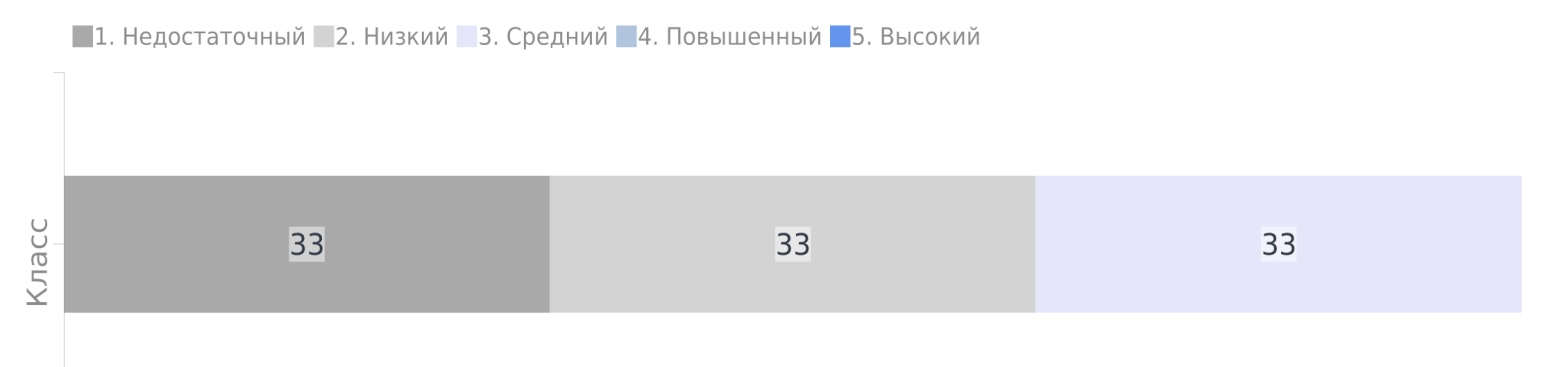 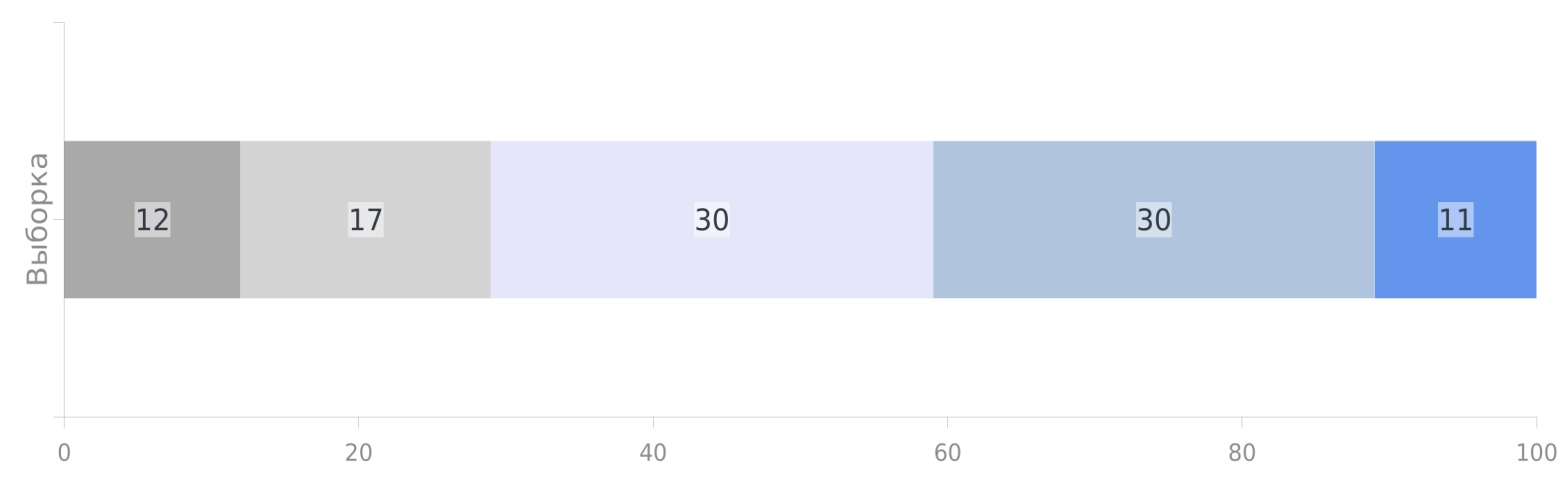 УровеньКлассВыборкаНедостаточный3312Низкий3317Средний3330Повышенный030Высокий011КлассУчастникСумма балловМаксимальный баллПроцент выполненияУровень сформированности ФГ1234567898Работа 131127,27Низкий0100000208Работа 241136,36Низкий0100001208Работа 331127,27Низкий0100001108Работа 451145,45Средний0100001218Работа 521118,18Недостаточный0000000208Работа 621118,18Недостаточный0100010008Работа 731127,27Низкий000001011Форма 1. Результаты выполнения диагностической работы по функциональной грамотности (Естественнонаучная грамотность)Форма 1. Результаты выполнения диагностической работы по функциональной грамотности (Естественнонаучная грамотность)Форма 1. Результаты выполнения диагностической работы по функциональной грамотности (Естественнонаучная грамотность)Форма 1. Результаты выполнения диагностической работы по функциональной грамотности (Естественнонаучная грамотность)Форма 1. Результаты выполнения диагностической работы по функциональной грамотности (Естественнонаучная грамотность)Форма 1. Результаты выполнения диагностической работы по функциональной грамотности (Естественнонаучная грамотность)Форма 1. Результаты выполнения диагностической работы по функциональной грамотности (Естественнонаучная грамотность)Форма 1. Результаты выполнения диагностической работы по функциональной грамотности (Естественнонаучная грамотность)Форма 1. Результаты выполнения диагностической работы по функциональной грамотности (Естественнонаучная грамотность)КлассКлассОбщий балл
(% от макс. балла)Общий балл
(% от макс. балла)Процент учащихся, достигших базового уровня ФГПроцент учащихся, достигших базового уровня ФГестес (учащихся - 7)естес (учащихся - 7)29297171Среднее по выборке (учащихся - 10000)Среднее по выборке (учащихся - 10000)45458282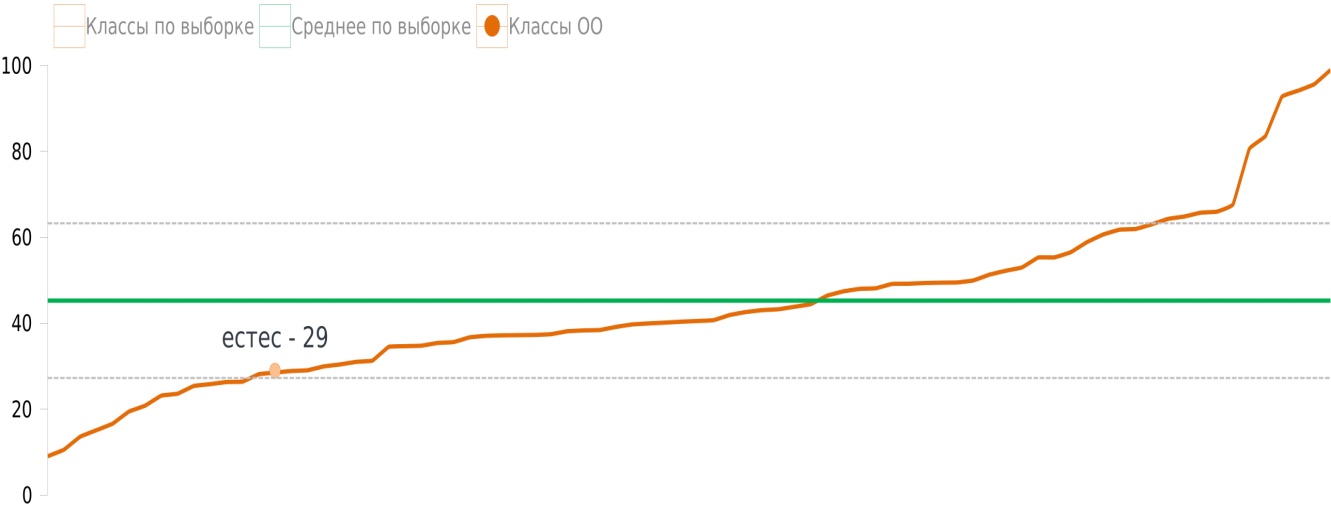 Вывод:Вывод:Вывод:Вывод:Вывод:Вывод:Вывод:№№№№№ФИО (номер) учащегосяОбщий балл
 (% от макс. балла)Уровень достижения ФГАнализ полученных результатов естественно - научной  грамотности позволяет сделать следующие выводы: − результаты ДР демонстрируют, что 29% обучающихся 8 кл.  показали недостаточный уровни сформированности   естественно - научной  грамотности; −  57%  обучающиеся 8 –х классов участников ДР, показали низкий уровень; 14% показали средний уровень.Учащиеся не могут применить соответствующие естественно-научные знания для объяснения явления, недостаточно владеют умением делать и научно обосновывать прогнозы о протекании процесса или явления; описывать или оценивать способы, которые используют ученые, чтобы обеспечить надежность данных и достоверность объяснений; анализировать, интерпретировать данные и делать соответствующие выводы.По результатам диагностики можно рекомендовать:в рамках преподавания предметов «физика, биология, химия, георафия» увеличить долю заданий, направленных на развитие естественнонаучной грамотности и компенсацию метапредметных дефицитов; в рамках внутришкольного мониторинга качества образования обратить внимание на технологии, которые помогают реализовать системно-деятельностный подход в обучении и обеспечивают положительную динамику в формировании универсальных учебных действий, в частности естественнонаучной грамотности.учителям-предметникам в дальнейшей работе по формированию естественно-научной грамотности учащихся необходимо включать задания на отработку таких умений, как: применение соответствующих естественно-научных знаний для объяснения явления; делать и научно обосновывать прогнозы о протекании процесса или явления, описывать или оценивать способы, которые используют ученые, чтобы обеспечить надежность данных и достоверность объяснений.Математическая грамотность.Результаты.Анализ полученных результатов естественно - научной  грамотности позволяет сделать следующие выводы: − результаты ДР демонстрируют, что 29% обучающихся 8 кл.  показали недостаточный уровни сформированности   естественно - научной  грамотности; −  57%  обучающиеся 8 –х классов участников ДР, показали низкий уровень; 14% показали средний уровень.Учащиеся не могут применить соответствующие естественно-научные знания для объяснения явления, недостаточно владеют умением делать и научно обосновывать прогнозы о протекании процесса или явления; описывать или оценивать способы, которые используют ученые, чтобы обеспечить надежность данных и достоверность объяснений; анализировать, интерпретировать данные и делать соответствующие выводы.По результатам диагностики можно рекомендовать:в рамках преподавания предметов «физика, биология, химия, георафия» увеличить долю заданий, направленных на развитие естественнонаучной грамотности и компенсацию метапредметных дефицитов; в рамках внутришкольного мониторинга качества образования обратить внимание на технологии, которые помогают реализовать системно-деятельностный подход в обучении и обеспечивают положительную динамику в формировании универсальных учебных действий, в частности естественнонаучной грамотности.учителям-предметникам в дальнейшей работе по формированию естественно-научной грамотности учащихся необходимо включать задания на отработку таких умений, как: применение соответствующих естественно-научных знаний для объяснения явления; делать и научно обосновывать прогнозы о протекании процесса или явления, описывать или оценивать способы, которые используют ученые, чтобы обеспечить надежность данных и достоверность объяснений.Математическая грамотность.Результаты.Анализ полученных результатов естественно - научной  грамотности позволяет сделать следующие выводы: − результаты ДР демонстрируют, что 29% обучающихся 8 кл.  показали недостаточный уровни сформированности   естественно - научной  грамотности; −  57%  обучающиеся 8 –х классов участников ДР, показали низкий уровень; 14% показали средний уровень.Учащиеся не могут применить соответствующие естественно-научные знания для объяснения явления, недостаточно владеют умением делать и научно обосновывать прогнозы о протекании процесса или явления; описывать или оценивать способы, которые используют ученые, чтобы обеспечить надежность данных и достоверность объяснений; анализировать, интерпретировать данные и делать соответствующие выводы.По результатам диагностики можно рекомендовать:в рамках преподавания предметов «физика, биология, химия, георафия» увеличить долю заданий, направленных на развитие естественнонаучной грамотности и компенсацию метапредметных дефицитов; в рамках внутришкольного мониторинга качества образования обратить внимание на технологии, которые помогают реализовать системно-деятельностный подход в обучении и обеспечивают положительную динамику в формировании универсальных учебных действий, в частности естественнонаучной грамотности.учителям-предметникам в дальнейшей работе по формированию естественно-научной грамотности учащихся необходимо включать задания на отработку таких умений, как: применение соответствующих естественно-научных знаний для объяснения явления; делать и научно обосновывать прогнозы о протекании процесса или явления, описывать или оценивать способы, которые используют ученые, чтобы обеспечить надежность данных и достоверность объяснений.Математическая грамотность.Результаты.Анализ полученных результатов естественно - научной  грамотности позволяет сделать следующие выводы: − результаты ДР демонстрируют, что 29% обучающихся 8 кл.  показали недостаточный уровни сформированности   естественно - научной  грамотности; −  57%  обучающиеся 8 –х классов участников ДР, показали низкий уровень; 14% показали средний уровень.Учащиеся не могут применить соответствующие естественно-научные знания для объяснения явления, недостаточно владеют умением делать и научно обосновывать прогнозы о протекании процесса или явления; описывать или оценивать способы, которые используют ученые, чтобы обеспечить надежность данных и достоверность объяснений; анализировать, интерпретировать данные и делать соответствующие выводы.По результатам диагностики можно рекомендовать:в рамках преподавания предметов «физика, биология, химия, георафия» увеличить долю заданий, направленных на развитие естественнонаучной грамотности и компенсацию метапредметных дефицитов; в рамках внутришкольного мониторинга качества образования обратить внимание на технологии, которые помогают реализовать системно-деятельностный подход в обучении и обеспечивают положительную динамику в формировании универсальных учебных действий, в частности естественнонаучной грамотности.учителям-предметникам в дальнейшей работе по формированию естественно-научной грамотности учащихся необходимо включать задания на отработку таких умений, как: применение соответствующих естественно-научных знаний для объяснения явления; делать и научно обосновывать прогнозы о протекании процесса или явления, описывать или оценивать способы, которые используют ученые, чтобы обеспечить надежность данных и достоверность объяснений.Математическая грамотность.Результаты.Анализ полученных результатов естественно - научной  грамотности позволяет сделать следующие выводы: − результаты ДР демонстрируют, что 29% обучающихся 8 кл.  показали недостаточный уровни сформированности   естественно - научной  грамотности; −  57%  обучающиеся 8 –х классов участников ДР, показали низкий уровень; 14% показали средний уровень.Учащиеся не могут применить соответствующие естественно-научные знания для объяснения явления, недостаточно владеют умением делать и научно обосновывать прогнозы о протекании процесса или явления; описывать или оценивать способы, которые используют ученые, чтобы обеспечить надежность данных и достоверность объяснений; анализировать, интерпретировать данные и делать соответствующие выводы.По результатам диагностики можно рекомендовать:в рамках преподавания предметов «физика, биология, химия, георафия» увеличить долю заданий, направленных на развитие естественнонаучной грамотности и компенсацию метапредметных дефицитов; в рамках внутришкольного мониторинга качества образования обратить внимание на технологии, которые помогают реализовать системно-деятельностный подход в обучении и обеспечивают положительную динамику в формировании универсальных учебных действий, в частности естественнонаучной грамотности.учителям-предметникам в дальнейшей работе по формированию естественно-научной грамотности учащихся необходимо включать задания на отработку таких умений, как: применение соответствующих естественно-научных знаний для объяснения явления; делать и научно обосновывать прогнозы о протекании процесса или явления, описывать или оценивать способы, которые используют ученые, чтобы обеспечить надежность данных и достоверность объяснений.Математическая грамотность.Результаты.Анализ полученных результатов естественно - научной  грамотности позволяет сделать следующие выводы: − результаты ДР демонстрируют, что 29% обучающихся 8 кл.  показали недостаточный уровни сформированности   естественно - научной  грамотности; −  57%  обучающиеся 8 –х классов участников ДР, показали низкий уровень; 14% показали средний уровень.Учащиеся не могут применить соответствующие естественно-научные знания для объяснения явления, недостаточно владеют умением делать и научно обосновывать прогнозы о протекании процесса или явления; описывать или оценивать способы, которые используют ученые, чтобы обеспечить надежность данных и достоверность объяснений; анализировать, интерпретировать данные и делать соответствующие выводы.По результатам диагностики можно рекомендовать:в рамках преподавания предметов «физика, биология, химия, георафия» увеличить долю заданий, направленных на развитие естественнонаучной грамотности и компенсацию метапредметных дефицитов; в рамках внутришкольного мониторинга качества образования обратить внимание на технологии, которые помогают реализовать системно-деятельностный подход в обучении и обеспечивают положительную динамику в формировании универсальных учебных действий, в частности естественнонаучной грамотности.учителям-предметникам в дальнейшей работе по формированию естественно-научной грамотности учащихся необходимо включать задания на отработку таких умений, как: применение соответствующих естественно-научных знаний для объяснения явления; делать и научно обосновывать прогнозы о протекании процесса или явления, описывать или оценивать способы, которые используют ученые, чтобы обеспечить надежность данных и достоверность объяснений.Математическая грамотность.Результаты.Анализ полученных результатов естественно - научной  грамотности позволяет сделать следующие выводы: − результаты ДР демонстрируют, что 29% обучающихся 8 кл.  показали недостаточный уровни сформированности   естественно - научной  грамотности; −  57%  обучающиеся 8 –х классов участников ДР, показали низкий уровень; 14% показали средний уровень.Учащиеся не могут применить соответствующие естественно-научные знания для объяснения явления, недостаточно владеют умением делать и научно обосновывать прогнозы о протекании процесса или явления; описывать или оценивать способы, которые используют ученые, чтобы обеспечить надежность данных и достоверность объяснений; анализировать, интерпретировать данные и делать соответствующие выводы.По результатам диагностики можно рекомендовать:в рамках преподавания предметов «физика, биология, химия, георафия» увеличить долю заданий, направленных на развитие естественнонаучной грамотности и компенсацию метапредметных дефицитов; в рамках внутришкольного мониторинга качества образования обратить внимание на технологии, которые помогают реализовать системно-деятельностный подход в обучении и обеспечивают положительную динамику в формировании универсальных учебных действий, в частности естественнонаучной грамотности.учителям-предметникам в дальнейшей работе по формированию естественно-научной грамотности учащихся необходимо включать задания на отработку таких умений, как: применение соответствующих естественно-научных знаний для объяснения явления; делать и научно обосновывать прогнозы о протекании процесса или явления, описывать или оценивать способы, которые используют ученые, чтобы обеспечить надежность данных и достоверность объяснений.Математическая грамотность.Результаты.11111Работа 127Низкий22222Работа 236Низкий33333Работа 327Низкий44444Работа 445Средний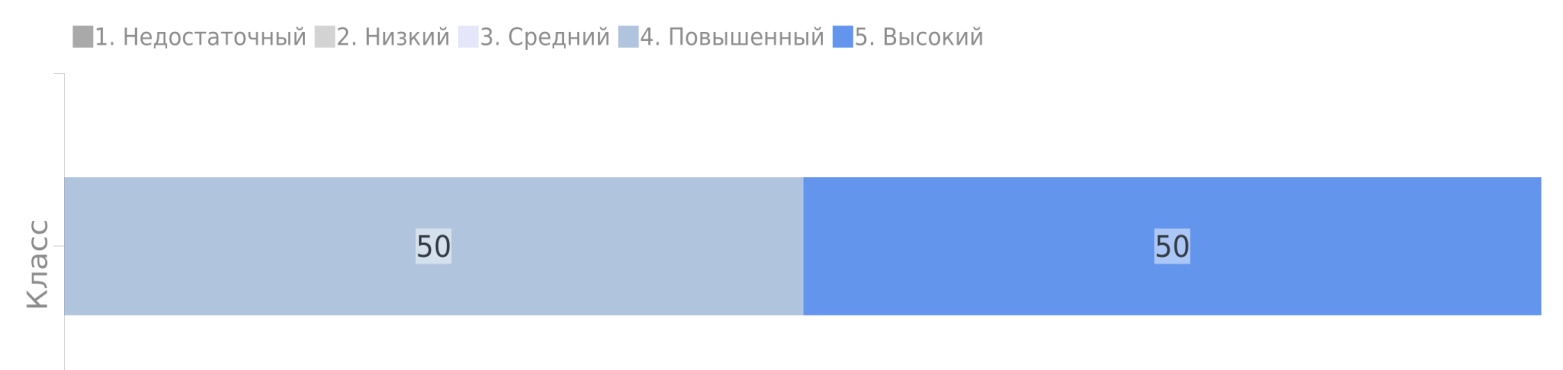 55555Работа 518Недостаточный66666Работа 618НедостаточныйВыводы: Диагностическая работа проходила в два этапа  из-за технических неполадок в результате ДР первая группа показала низкий результат, а вторая повышенный – 50% и высокий – 50%. Основные сложности, учащиеся испытывают с вычислением по формуле, переводом из одной единицы измерения в другую (из литров в миллилитры, из часов в минуты), округлением числа; вычислением процента от числа в реальной ситуации.Рекомендации:Учителям-предметникам в дальнейшей работе по формированию математической грамотности учащихся необходимо включать задания на отработку таких умений, как:преобразовывать формулу, переводить из одной единицы измерения в другую (из литров в миллилитры, из часов в минуты); использовать формулу площади круга для решения задач; использовать прямо пропорциональную зависимость величин; проводить округление до заданного разряда;проводить округление по смыслу; вычислять процент от числа в реальной ситуации.в рамках преподавания предметов «математика» увеличить долю заданий, направленных на развитие математической грамотности и компенсацию метапредметных дефицитов;в рамках внутришкольного мониторинга качества образования обратить внимание на технологии, которые помогают реализовать системно-деятельностный подход в обучении и обеспечивают положительную динамику в формировании универсальных учебных действий, в частности математической грамотности.Выводы: Диагностическая работа проходила в два этапа  из-за технических неполадок в результате ДР первая группа показала низкий результат, а вторая повышенный – 50% и высокий – 50%. Основные сложности, учащиеся испытывают с вычислением по формуле, переводом из одной единицы измерения в другую (из литров в миллилитры, из часов в минуты), округлением числа; вычислением процента от числа в реальной ситуации.Рекомендации:Учителям-предметникам в дальнейшей работе по формированию математической грамотности учащихся необходимо включать задания на отработку таких умений, как:преобразовывать формулу, переводить из одной единицы измерения в другую (из литров в миллилитры, из часов в минуты); использовать формулу площади круга для решения задач; использовать прямо пропорциональную зависимость величин; проводить округление до заданного разряда;проводить округление по смыслу; вычислять процент от числа в реальной ситуации.в рамках преподавания предметов «математика» увеличить долю заданий, направленных на развитие математической грамотности и компенсацию метапредметных дефицитов;в рамках внутришкольного мониторинга качества образования обратить внимание на технологии, которые помогают реализовать системно-деятельностный подход в обучении и обеспечивают положительную динамику в формировании универсальных учебных действий, в частности математической грамотности.Выводы: Диагностическая работа проходила в два этапа  из-за технических неполадок в результате ДР первая группа показала низкий результат, а вторая повышенный – 50% и высокий – 50%. Основные сложности, учащиеся испытывают с вычислением по формуле, переводом из одной единицы измерения в другую (из литров в миллилитры, из часов в минуты), округлением числа; вычислением процента от числа в реальной ситуации.Рекомендации:Учителям-предметникам в дальнейшей работе по формированию математической грамотности учащихся необходимо включать задания на отработку таких умений, как:преобразовывать формулу, переводить из одной единицы измерения в другую (из литров в миллилитры, из часов в минуты); использовать формулу площади круга для решения задач; использовать прямо пропорциональную зависимость величин; проводить округление до заданного разряда;проводить округление по смыслу; вычислять процент от числа в реальной ситуации.в рамках преподавания предметов «математика» увеличить долю заданий, направленных на развитие математической грамотности и компенсацию метапредметных дефицитов;в рамках внутришкольного мониторинга качества образования обратить внимание на технологии, которые помогают реализовать системно-деятельностный подход в обучении и обеспечивают положительную динамику в формировании универсальных учебных действий, в частности математической грамотности.Выводы: Диагностическая работа проходила в два этапа  из-за технических неполадок в результате ДР первая группа показала низкий результат, а вторая повышенный – 50% и высокий – 50%. Основные сложности, учащиеся испытывают с вычислением по формуле, переводом из одной единицы измерения в другую (из литров в миллилитры, из часов в минуты), округлением числа; вычислением процента от числа в реальной ситуации.Рекомендации:Учителям-предметникам в дальнейшей работе по формированию математической грамотности учащихся необходимо включать задания на отработку таких умений, как:преобразовывать формулу, переводить из одной единицы измерения в другую (из литров в миллилитры, из часов в минуты); использовать формулу площади круга для решения задач; использовать прямо пропорциональную зависимость величин; проводить округление до заданного разряда;проводить округление по смыслу; вычислять процент от числа в реальной ситуации.в рамках преподавания предметов «математика» увеличить долю заданий, направленных на развитие математической грамотности и компенсацию метапредметных дефицитов;в рамках внутришкольного мониторинга качества образования обратить внимание на технологии, которые помогают реализовать системно-деятельностный подход в обучении и обеспечивают положительную динамику в формировании универсальных учебных действий, в частности математической грамотности.Выводы: Диагностическая работа проходила в два этапа  из-за технических неполадок в результате ДР первая группа показала низкий результат, а вторая повышенный – 50% и высокий – 50%. Основные сложности, учащиеся испытывают с вычислением по формуле, переводом из одной единицы измерения в другую (из литров в миллилитры, из часов в минуты), округлением числа; вычислением процента от числа в реальной ситуации.Рекомендации:Учителям-предметникам в дальнейшей работе по формированию математической грамотности учащихся необходимо включать задания на отработку таких умений, как:преобразовывать формулу, переводить из одной единицы измерения в другую (из литров в миллилитры, из часов в минуты); использовать формулу площади круга для решения задач; использовать прямо пропорциональную зависимость величин; проводить округление до заданного разряда;проводить округление по смыслу; вычислять процент от числа в реальной ситуации.в рамках преподавания предметов «математика» увеличить долю заданий, направленных на развитие математической грамотности и компенсацию метапредметных дефицитов;в рамках внутришкольного мониторинга качества образования обратить внимание на технологии, которые помогают реализовать системно-деятельностный подход в обучении и обеспечивают положительную динамику в формировании универсальных учебных действий, в частности математической грамотности.Выводы: Диагностическая работа проходила в два этапа  из-за технических неполадок в результате ДР первая группа показала низкий результат, а вторая повышенный – 50% и высокий – 50%. Основные сложности, учащиеся испытывают с вычислением по формуле, переводом из одной единицы измерения в другую (из литров в миллилитры, из часов в минуты), округлением числа; вычислением процента от числа в реальной ситуации.Рекомендации:Учителям-предметникам в дальнейшей работе по формированию математической грамотности учащихся необходимо включать задания на отработку таких умений, как:преобразовывать формулу, переводить из одной единицы измерения в другую (из литров в миллилитры, из часов в минуты); использовать формулу площади круга для решения задач; использовать прямо пропорциональную зависимость величин; проводить округление до заданного разряда;проводить округление по смыслу; вычислять процент от числа в реальной ситуации.в рамках преподавания предметов «математика» увеличить долю заданий, направленных на развитие математической грамотности и компенсацию метапредметных дефицитов;в рамках внутришкольного мониторинга качества образования обратить внимание на технологии, которые помогают реализовать системно-деятельностный подход в обучении и обеспечивают положительную динамику в формировании универсальных учебных действий, в частности математической грамотности.Выводы: Диагностическая работа проходила в два этапа  из-за технических неполадок в результате ДР первая группа показала низкий результат, а вторая повышенный – 50% и высокий – 50%. Основные сложности, учащиеся испытывают с вычислением по формуле, переводом из одной единицы измерения в другую (из литров в миллилитры, из часов в минуты), округлением числа; вычислением процента от числа в реальной ситуации.Рекомендации:Учителям-предметникам в дальнейшей работе по формированию математической грамотности учащихся необходимо включать задания на отработку таких умений, как:преобразовывать формулу, переводить из одной единицы измерения в другую (из литров в миллилитры, из часов в минуты); использовать формулу площади круга для решения задач; использовать прямо пропорциональную зависимость величин; проводить округление до заданного разряда;проводить округление по смыслу; вычислять процент от числа в реальной ситуации.в рамках преподавания предметов «математика» увеличить долю заданий, направленных на развитие математической грамотности и компенсацию метапредметных дефицитов;в рамках внутришкольного мониторинга качества образования обратить внимание на технологии, которые помогают реализовать системно-деятельностный подход в обучении и обеспечивают положительную динамику в формировании универсальных учебных действий, в частности математической грамотности.77777Работа 727НизкийЧитательская грамотностьРезультаты:Читательская грамотностьРезультаты:Читательская грамотностьРезультаты:Читательская грамотностьРезультаты:Читательская грамотностьРезультаты:Читательская грамотностьРезультаты:Читательская грамотностьРезультаты:В среднем по классу:В среднем по классу:В среднем по классу:В среднем по классу:В среднем по классу:29Форма 1. Результаты выполнения диагностической работы по функциональной грамотности (Читательская грамотность)Форма 1. Результаты выполнения диагностической работы по функциональной грамотности (Читательская грамотность)Форма 1. Результаты выполнения диагностической работы по функциональной грамотности (Читательская грамотность)Форма 1. Результаты выполнения диагностической работы по функциональной грамотности (Читательская грамотность)Форма 1. Результаты выполнения диагностической работы по функциональной грамотности (Читательская грамотность)Форма 1. Результаты выполнения диагностической работы по функциональной грамотности (Читательская грамотность)Форма 1. Результаты выполнения диагностической работы по функциональной грамотности (Читательская грамотность)Форма 1. Результаты выполнения диагностической работы по функциональной грамотности (Читательская грамотность)КлассОбщий балл
(% от макс. балла)Общий балл
(% от макс. балла)Процент учащихся, достигших базового уровня ФГПроцент учащихся, достигших базового уровня ФГЧГ 8 (учащихся - 9)4242100100Среднее по выборке (учащихся - 10000)57579595(Читательская грамотность)(Читательская грамотность)(Читательская грамотность)(Читательская грамотность)(Читательская грамотность)(Читательская грамотность)(Читательская грамотность)(Читательская грамотность)средний процент по выборке 57, стандартное отклонение 19средний процент по выборке 57, стандартное отклонение 19средний процент по выборке 57, стандартное отклонение 19средний процент по выборке 57, стандартное отклонение 19средний процент по выборке 57, стандартное отклонение 19средний процент по выборке 57, стандартное отклонение 19средний процент по выборке 57, стандартное отклонение 19средний процент по выборке 57, стандартное отклонение 19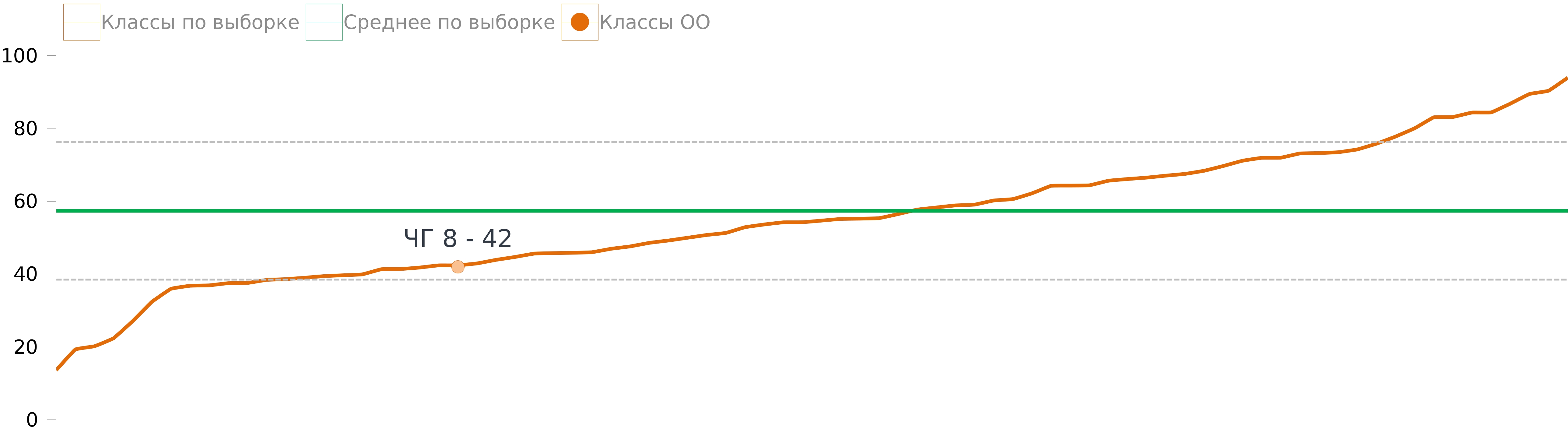 Форма 2. Результаты выполнения диагностической работы по функциональной 
грамотности по учащимся (Читательская грамотность)Форма 2. Результаты выполнения диагностической работы по функциональной 
грамотности по учащимся (Читательская грамотность)Форма 2. Результаты выполнения диагностической работы по функциональной 
грамотности по учащимся (Читательская грамотность)Форма 2. Результаты выполнения диагностической работы по функциональной 
грамотности по учащимся (Читательская грамотность)Форма 2. Результаты выполнения диагностической работы по функциональной 
грамотности по учащимся (Читательская грамотность)Форма 2. Результаты выполнения диагностической работы по функциональной 
грамотности по учащимся (Читательская грамотность)Форма 2. Результаты выполнения диагностической работы по функциональной 
грамотности по учащимся (Читательская грамотность)Форма 2. Результаты выполнения диагностической работы по функциональной 
грамотности по учащимся (Читательская грамотность)Форма 2. Результаты выполнения диагностической работы по функциональной 
грамотности по учащимся (Читательская грамотность)Форма 2. Результаты выполнения диагностической работы по функциональной 
грамотности по учащимся (Читательская грамотность)№ФИО (номер) учащегосяФИО (номер) учащегосяФИО (номер) учащегосяОбщий балл
 (% от макс. балла)Уровень достижения ФГУровень достижения ФГУровень достижения ФГ1Работа 1Работа 1Работа 164ПовышенныйПовышенныйПовышенный2Работа 2Работа 2Работа 250СреднийСреднийСредний3Работа 3Работа 3Работа 364ПовышенныйПовышенныйПовышенный4Работа 4Работа 4Работа 464ПовышенныйПовышенныйПовышенный5Работа 5Работа 5Работа 536СреднийСреднийСредний6Работа 6Работа 6Работа 632НизкийНизкийНизкий7Работа 7Работа 7Работа 732НизкийНизкийНизкий8Работа 8Работа 8Работа 823НизкийНизкийНизкий9Работа 9Работа 9Работа 918НизкийНизкийНизкийВ среднем по классу:В среднем по классу:В среднем по классу:В среднем по классу:42Форма 3. Результаты выполнения заданий по функциональной грамотностиФорма 3. Результаты выполнения заданий по функциональной грамотностиФорма 3. Результаты выполнения заданий по функциональной грамотностиФорма 3. Результаты выполнения заданий по функциональной грамотностиФорма 3. Результаты выполнения заданий по функциональной грамотностиФорма 3. Результаты выполнения заданий по функциональной грамотностиФорма 3. Результаты выполнения заданий по функциональной грамотностиФорма 3. Результаты выполнения заданий по функциональной грамотностиФорма 3. Результаты выполнения заданий по функциональной грамотностиФорма 3. Результаты выполнения заданий по функциональной грамотностиФорма 3. Результаты выполнения заданий по функциональной грамотности№ задания в варианте№ задания в вариантеНомер задания в комплексном заданииЧто оценивается в задании (объект оценки)Что оценивается в задании (объект оценки)Что оценивается в задании (объект оценки)Баллы за заданиеПроцент выполнения (школа)Процент выполнения (школа)Процент 
выполнения 
(выборка)Процент 
выполнения 
(выборка)Читательская грамотность. Диагностическая работа (2021), вариант 2Читательская грамотность. Диагностическая работа (2021), вариант 2Читательская грамотность. Диагностическая работа (2021), вариант 2Читательская грамотность. Диагностическая работа (2021), вариант 2Читательская грамотность. Диагностическая работа (2021), вариант 2Читательская грамотность. Диагностическая работа (2021), вариант 2Читательская грамотность. Диагностическая работа (2021), вариант 2Читательская грамотность. Диагностическая работа (2021), вариант 2Читательская грамотность. Диагностическая работа (2021), вариант 2Читательская грамотность. Диагностическая работа (2021), вариант 2Читательская грамотность. Диагностическая работа (2021), вариант 2Читательская грамотность, Фильм, 8 класс, осень 2021Читательская грамотность, Фильм, 8 класс, осень 2021Читательская грамотность, Фильм, 8 класс, осень 2021Читательская грамотность, Фильм, 8 класс, осень 2021Читательская грамотность, Фильм, 8 класс, осень 2021Читательская грамотность, Фильм, 8 класс, осень 2021Читательская грамотность, Фильм, 8 класс, осень 2021Читательская грамотность, Фильм, 8 класс, осень 2021Читательская грамотность, Фильм, 8 класс, осень 2021Читательская грамотность, Фильм, 8 класс, осень 2021Читательская грамотность, Фильм, 8 класс, осень 2021111Находить и извлекать одну единицу информацииНаходить и извлекать одну единицу информацииНаходить и извлекать одну единицу информации11001008585222Находить и извлекать несколько единиц информации, расположенных в разных фрагментах текстаНаходить и извлекать несколько единиц информации, расположенных в разных фрагментах текстаНаходить и извлекать несколько единиц информации, расположенных в разных фрагментах текста156565959333Устанавливать связи между событиями или утверждениями (причинно-следственные отношения, отношения аргумент – контраргумент, тезис – пример, сходство – различие и др.)Устанавливать связи между событиями или утверждениями (причинно-следственные отношения, отношения аргумент – контраргумент, тезис – пример, сходство – различие и др.)Устанавливать связи между событиями или утверждениями (причинно-следственные отношения, отношения аргумент – контраргумент, тезис – пример, сходство – различие и др.)1676757573ЧТ. Фильм, 8 класс, 4/9ЧТ. Фильм, 8 класс, 4/9ЧТ. Фильм, 8 класс, 4/9ЧТ. Фильм, 8 класс, 4/9ЧТ. Фильм, 8 класс, 4/9ЧТ. Фильм, 8 класс, 4/9ЧТ. Фильм, 8 класс, 4/9ЧТ. Фильм, 8 класс, 4/9ЧТ. Фильм, 8 класс, 4/9ЧТ. Фильм, 8 класс, 4/9ЧТ. Фильм, 8 класс, 4/9441Устанавливать связи между событиями или утверждениями (причинно-следственные отношения, отношения аргумент – контраргумент, тезис – пример, сходство – различие и др.)Устанавливать связи между событиями или утверждениями (причинно-следственные отношения, отношения аргумент – контраргумент, тезис – пример, сходство – различие и др.)Устанавливать связи между событиями или утверждениями (причинно-следственные отношения, отношения аргумент – контраргумент, тезис – пример, сходство – различие и др.)2444462622Читательская грамотность, Фильм, 8 класс, осень 2021Читательская грамотность, Фильм, 8 класс, осень 2021Читательская грамотность, Фильм, 8 класс, осень 2021Читательская грамотность, Фильм, 8 класс, осень 2021Читательская грамотность, Фильм, 8 класс, осень 2021Читательская грамотность, Фильм, 8 класс, осень 2021Читательская грамотность, Фильм, 8 класс, осень 2021Читательская грамотность, Фильм, 8 класс, осень 2021Читательская грамотность, Фильм, 8 класс, осень 2021Читательская грамотность, Фильм, 8 класс, осень 2021Читательская грамотность, Фильм, 8 класс, осень 2021555Находить и извлекать несколько единиц информации, расположенных в разных фрагментах текстаНаходить и извлекать несколько единиц информации, расположенных в разных фрагментах текстаНаходить и извлекать несколько единиц информации, расположенных в разных фрагментах текста283837979666Понимать смысловую структуру текста (определять тему, главную мысль/идею, назначение текста, смысл заглавия текста)Понимать смысловую структуру текста (определять тему, главную мысль/идею, назначение текста, смысл заглавия текста)Понимать смысловую структуру текста (определять тему, главную мысль/идею, назначение текста, смысл заглавия текста)217174444777Находить и извлекать одну единицу информацииНаходить и извлекать одну единицу информацииНаходить и извлекать одну единицу информации178788181888Делать выводы на основе интеграции информации из разных частей текста или разных текстовДелать выводы на основе интеграции информации из разных частей текста или разных текстовДелать выводы на основе интеграции информации из разных частей текста или разных текстов167675353999Устанавливать взаимосвязи между элементами/частями текста или текстамиУстанавливать взаимосвязи между элементами/частями текста или текстамиУстанавливать взаимосвязи между элементами/частями текста или текстами1676765657Читательская грамотность, Сигналы, 8 класс, осень 2021Читательская грамотность, Сигналы, 8 класс, осень 2021Читательская грамотность, Сигналы, 8 класс, осень 2021Читательская грамотность, Сигналы, 8 класс, осень 2021Читательская грамотность, Сигналы, 8 класс, осень 2021Читательская грамотность, Сигналы, 8 класс, осень 2021Читательская грамотность, Сигналы, 8 класс, осень 2021Читательская грамотность, Сигналы, 8 класс, осень 2021Читательская грамотность, Сигналы, 8 класс, осень 2021Читательская грамотность, Сигналы, 8 класс, осень 2021Читательская грамотность, Сигналы, 8 класс, осень 202110101Делать выводы на основе интеграции информации из разных частей текста или разных текстовДелать выводы на основе интеграции информации из разных частей текста или разных текстовДелать выводы на основе интеграции информации из разных частей текста или разных текстов12222515111112Устанавливать связи между событиями или утверждениями (причинно-следственные отношения, отношения аргумент – контраргумент, тезис – пример, сходство – различие и др.)Устанавливать связи между событиями или утверждениями (причинно-следственные отношения, отношения аргумент – контраргумент, тезис – пример, сходство – различие и др.)Устанавливать связи между событиями или утверждениями (причинно-следственные отношения, отношения аргумент – контраргумент, тезис – пример, сходство – различие и др.)16767626212123Делать выводы на основе информации, представленной в одном фрагменте текстаДелать выводы на основе информации, представленной в одном фрагменте текстаДелать выводы на основе информации, представленной в одном фрагменте текста15656646413134Оценивать объективность, надежность источника информацииОценивать объективность, надежность источника информацииОценивать объективность, надежность источника информации200434314145Обнаруживать противоречия, содержащиеся в одном или нескольких текстахОбнаруживать противоречия, содержащиеся в одном или нескольких текстахОбнаруживать противоречия, содержащиеся в одном или нескольких текстах14444676715156Оценивать полноту, достоверность информации, содержащуюся в одном или нескольких текстахОценивать полноту, достоверность информации, содержащуюся в одном или нескольких текстахОценивать полноту, достоверность информации, содержащуюся в одном или нескольких текстах21111494916167Использовать информацию из текста для решения практической задачи с привлечением фоновых знанийИспользовать информацию из текста для решения практической задачи с привлечением фоновых знанийИспользовать информацию из текста для решения практической задачи с привлечением фоновых знаний200343410УровеньКлассВыборкаНедостаточный05Низкий4413Средний2233Повышенный3332Высокий017